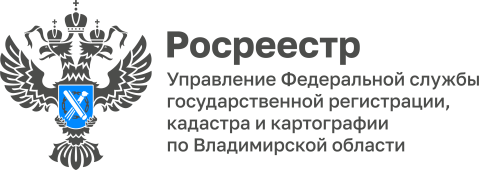 ПРЕСС-РЕЛИЗПредставитель Управления Росреестра по Владимирской области ответил на вопросы радиослушателей в прямом эфирена Радио «России-Владимир»03 марта 2023 года заместитель главного государственного инспектора Владимирской области по использованию и охране земель, начальник отдела государственного земельного надзора Управления Росреестра по Владимирской области Денис Сергеевич Ломтев принял участие в прямом эфире программы «Ваше право» на Радио «России-Владимир».В ходе прямого эфира Денис Ломтев ответил на вопросы радиослушателей, касающиеся действий заинтересованных лиц при обнаружении нарушений земельного законодательства. 	Полная версия программы доступна по ссылке: https://vk.com/video-66573084_456240547?list=9d4e092f38ec5620ec.Материал подготовлен Управлением Росреестра по Владимирской областиКонтакты для СМИУправление Росреестра по Владимирской областиг. Владимир, ул. Офицерская, д. 33-аОтдел организации, мониторинга и контроля(4922) 45-08-29(4922) 45-08-26